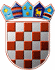                              REPUBLIKA HRVATSKA                  KRAPINSKO-ZAGORSKA ŽUPANIJA                                                Povjerenstvo za provedbu Javnog natječaja za prijam u službuvježbenika u Upravni odjel za gospodarstvo, poljoprivredu, promet,                  komunalnu infrastrukturu i EU fondove KLASA: 112-06/17-01/21URBROJ: 2140/01-06-17-32Krapina, 8. studenog 2017.  PREDMET: Obavijest o ishodu Javnog natječaja za prijam u službu                       vježbenika u  Upravni odjel za gospodarstvo, poljoprivredu, promet, komunalnu infrastrukturu i EU fondove -objavljuje se                      Po postupku provedenom temeljem Javnog natječaja za prijam u službu vježbenika u Upravni odjel za gospodarstvo, poljoprivredu, promet, komunalnu infrastrukturu i EU fondove, KLASA: 112-06/17-01/21, URBROJ: 2140/01-06-17-5 od 30. kolovoza 2017. godine, objavljenom pri Hrvatskom zavodu za zapošljavanje, Područnoj službi Krapina, službenim mrežnim stranicama Krapinsko-zagorske županije www.kzz.hr i „Narodnim novinama“, broj 88/17. od 1. rujna 2017. godine, pročelnica Upravnog odjela za gospodarstvo, poljoprivredu, promet, komunalnu infrastrukturu i EU fondove, dana 11. listopada 2017. godine donijela je Rješenje o prijmu u službu KLASA: UP/I-112-06/17-01/01, URBROJ: 2140/01-06-17-2, kojime je u službu na određeno vrijeme u svojstvu vježbenika, primljen Mirko Martinuš, magistar inženjer agrobiznisa i ruralnog razvitka.                                                                                    PREDSJEDNICA POVJERENSTVA                                                                                                   Petra Vrančić Lež 